Lesson 34-Proffesions-Grammar (part 3)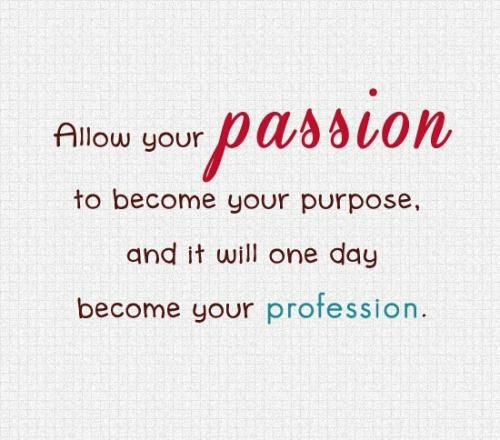 Exercise 1Open the brackets using Past Simple, Past Continuous, Past Perfect1. By eight o'clock yesterday I (to do) my homework and at eight I (to play) the piano. 2. By six o'clock father (to come) home and at six he (to have) dinner. 3. By nine o'clock yesterday grandmother (to wash) the dishes and at nine she (to watch) TV. 4. When I (to meet) Tom, he (to eat) an ice cream which he (to buy) at the corner of the street. 5. When father (to come) home, we (to cook) the mushrooms which we (to gather) in the wood. 6. When I (to see) Ann, she (to sort) the flowers which she (to pick) in the field. 7. When I (to come) home yesterday, I (to see) that my little brother (to break) my pen and (to play) with its pieces. 8. When I (to open) the door of the classroom, I (to see) that the teacher already (to come) and the pupils (to write) a dictation. 9. When I (to come) home, my sister (to read) a book which she (to bring) from the library. 10. When I (to ring) up Mike, he still (to learn) the poem which he (to begin) learning at school. 11. When I (to look) out of the window, the children (to play) with a ball which Pete (to bring) from home. 12. By ten o'clock the children (to settle) comfortably on the sofa and at ten they (to watch) a film on TV.Exercise 2Choose Past Simple, Past Continuous or Past Perfect to complete the sentences belowIt was Sunday afternoon. I (had watched/was wathing/watched)  a cookery program on TV when I (understood/ was understanding/had understood) how hungry I was. But of course I was hungry; I (hadn't eaten/ate/ was eating) anything since lunch. “Biscuits!” I (was thinking/thought/ had thought)  . My mother (gave/was giving/had given) me a jar of delicious home-made biscuits.I (went/had gone/was going)  in the kitchen, (opened/was opening/had opened) the fridge and (drank/had drunk/was drinking) some milk. Then I (looked/was looking/had looked) for the kitchen chair but it (hadn't been/wasn't/ wasn't being)  there. And there were no biscuits in the biscuit jar: somebody (ate/had eaten/was eating) them all! It was very strange. A few minutes later  I (heard/ was hearing/ had heard) a loud noise coming from the dining room. I (went/ was going/ had gone) there quickly and I (opened/ was opening/ had opened) the door. I couldn’t believe my eyes. A big monkey (was eating/ had eaten/ ate) the biscuits excitedly on the kitchen chair.Exercise 31. I was very late. When I came, the conference _____.a.   was already startingb.  startedc.   had already started2. When he heard the police knocking on the door, he ____ under the bed.a.   hid b.   had hidenc.   was hiding3. After the police arrested him, he said that he _____ anything wrong.a.   didn’t dob.   wasn’t doingc.   hadn’t done4. When he said that he loved me, I knew that he _____.a.   liedb.   was lyingc.   had lied5. I looked at him and I knew he _____ , because he had a black eye. a.   foughtb.   was fightingc.   had fought6.The patient .................................... before the doctor came in.a. diedb. was eatingc. had diedExercise 4Find the ending of the sentence in the second columnExercise 5Translate into EnglishМой друг дал мне книгу, которую он купил раньше. Дождь не закончился к семи часам вчера. Она позавтракала после того как почистила зубы. Я был очень уставшим вчера, потому что мы играли в футбол днём раньше. Когда мы пришли домой, наши родители ещё не вернулись. Этот молодой человек говорил на языке, который я раньше никогда не слышал. Когда мы приехали на станцию, поезд уже ушёл. Мой начальник поблагодарил меня за всё что я сделал. Я закончил своё домашнее задание к одиннадцати вечера. Когда вы позвонили нам, наши дети уже легли спать. Она сказала, что раньше никогда не была за границей. Вчера, я читал письмо, которое получил от тебя летом. Когда я вернулся домой, моя жена уже приготовила ужин. Эти люди не видели друг друга до той вечеринки. Они увидели музей, в который я ходил со своей семьёй. Я увидел, что мой младший сын сломал свою любимую игрушку. Мы опоздали на самолёт, потому что забыли наши паспорта дома. Преподаватель понял, что студент не сделал свою домашнюю работу.Я где-то раньше видел эту красивую девушку. We were very tired becausewe had worked muchShe was very suntanned becauseshe had spent her holiday at the beachThey missed the train becausethey had oversleptThe palace had been stood for 100 yearswhen it was destroyed He had a stomachache becausehe had eaten too muchShe rememberedthat she had forgotten a key at homeWhen I came homefather had already cooked dinnerWhen I visited Lucyshe had already left